                                                         ZEN II.A č. 1-6                                 KONDENZÁTORY - sú  pasívne, lineárne, frekvenčne závislé dvojpólové elektronické súčiastky; -  prevažujúca vlastnosť, ktorá ho charakterizuje je  elektrická kapacita, označujeme ich C, základná     jednotka je  FARAD - [F];- v praxi sa používajú  menšie jednotky [pF],  [nF],  [μF];- schematické značky  	 - 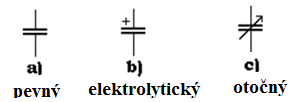 KAPACITA – vyjadruje schopnosť nahromadiť elektrický náboj = množstvo náboja, 	                            ktoré je schopné kondenzátor nahromadiť pri danom napätí;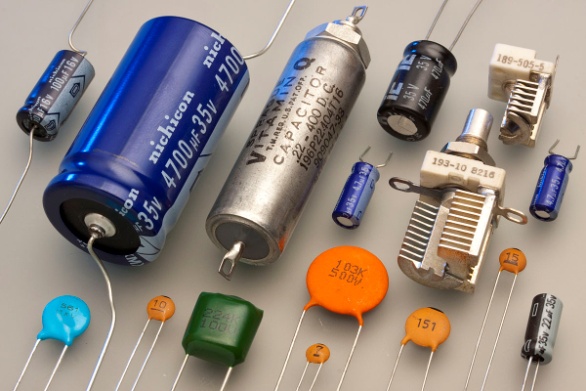 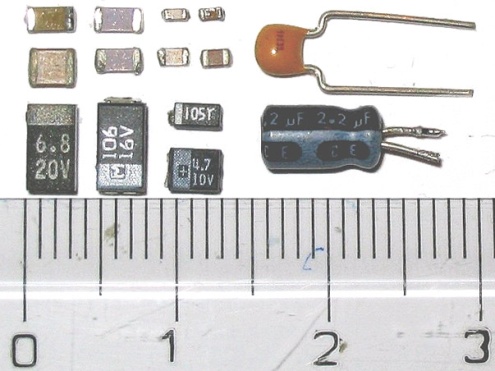 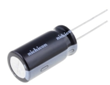 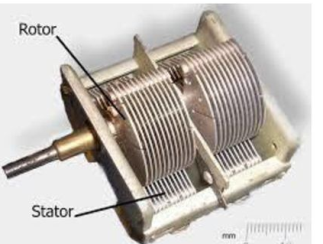  KONDENZÁTOR - je tvorený dvoma, prípadne viacerými vodivými elektródami, medzi ktorými je                                    izolant – dielektrikum;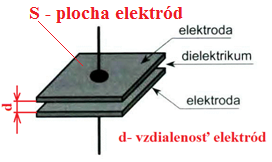 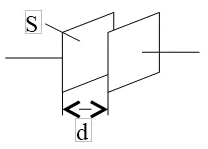 Kapacitu kondenzátora môžeme určiť dvoma spôsobmi :1)  pomocou elektrických veličín                    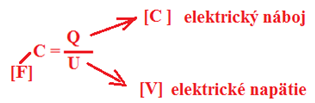 2) pomocou geometrických veličín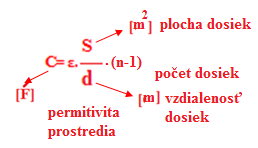 http://www.tonko.eu/ele/sites/default/files/languages/427.gifhttp://www.tonko.eu/ele/sites/default/files/languages/427.gif ZÁKLADNÉ ROZDELENIE KONDENZÁTOROV:             1) Podľa konštrukcie:  a, pevné =    s pevnou (konštantnou) kapacitou; b, s meniteľnou kapacitou = dolaďovacie a ladiace 2) Podľa druhu dielektrika :    vzduchové, s papierovým dielektrikom, s metalizovaným papierom, s plastovou fóliou, sľudové,   keramické, sklené, elektrolytické;- kondenzátor sa -  po pripojení na zdroj za relatívne krátky čas nabije;                              -  zostane nabitý aj po odpojení od napájacieho zdroja;                                   =   akumuluje (uchováva) náboj, napätie a energiu;PARAMETRE KONDENZÁTORA:- menovitá kapacita  - [F]– kapacita predpokladaná výrobcom, vyznačená na kondenzátore;- maximálne napätie - [V]–  maximálna hodnota napätia, ktorú môžeme trvalo pripojiť na kondenzátor;- stratový činiteľ – charakterizuje straty energie v kondenzátore;POUŽITIE KONDENZÁTORA:- oddeľovanie jednosmerného napätia od striedavého;- úprava charakteristiky obvodov;- v rezonančných obvodoch;- vo filtroch;- vyhladzovací (akumulačný) prvok (filter) v napájacích zdrojoch;SPÁJANIE – RADENIE KONDENZÁTOROV- v praxi sa väčšinou používa iba : -  paralelné ;                                                            - sériové.;Paralelné radenie: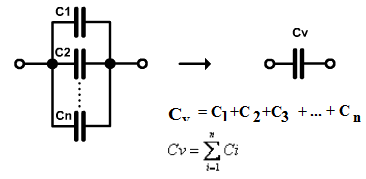    -  používa sa na dosiahnutie                                        - väčšej kapacity                                         - alebo hodnoty kapacity, ktorá sa nevyskytuje v rade vyrábaných hodnôt;Sériové radenie: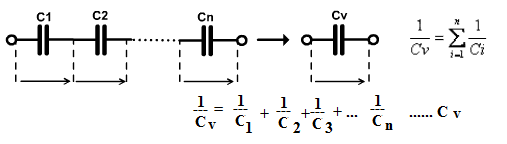 - pri sériovom radení je výsledná hodnota kapacity menšia ako je najmenšia hodnota kapacity     čiastkového kondenzátora; - používa sa ako napäťový bezstratový delič. 